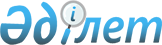 Об объявлении Постановления Кабинета Министров Республики Казахстан "О порядке выезда за границу по служебным делам и мерах по усилению контроля за расходованием валютных средств на заграничные командировки"
					
			Утративший силу
			
			
		
					Приказ Министерства внутренних дел Республики Казахстан от 28 сентября 1993 г. N 352. Утратил силу - приказ Министра внутренних дел Республики Казахстан от 10 августа 1996 г. N 260 ~V960287

      Объявляя Постановлением Кабинета Министров Республики Казахстан P930630_ "О порядке выезда за границу по служебным делам и мерах по усилению контроля за расходованием валютных средств на заграничные командировки" от 20 июля 1993 года N 630 приказываю: 

      1. Утвердить Инструкцию о порядке приема, оформления и выдачи органами внутренних дел документов на выезд за границу по служебным делам. 

      2. Начальникам ГУВД г. Алматы, УВД областей, г. Ленинска, УВД на транспорте организовать изучение с принятием зачетов указанной Инструкции личным составом, имеющим отношение к работе по оформлению выезда за границу, и обеспечить контроль за ее исполнением. 

      3. Управлению паспортной и визовой работы (Мусаев У.К.) организовать прием документации у МИД Республики Казахстан и обеспечить организацию оформления и выдачи заграндокументов по городу Алматы и Алматинской области в Центральном аппарате МВД Республики Казахстан, а начальникам УВД областей в отделах паспортной и визовой работы с 1 октября 1993 года. 

      4. Выезд в служебные командировки за границу сотрудников органов внутренних дел, независимо от занимаемой должности, осуществлятьтолько с разрешения Министра внутренних дел Республики Казахстан илилица, исполняющего его обязанности.     5. Внести следующие изменения в ранее изданные приказы МВДРеспублики Казахстан:     в приказ N 38 от 22 января 1993 года:     - раздел IX исключить как утративший силу;     - приложение N I дополнить пунктом "10. Турция";     - в приложении N 2 перед подписью заявителя дописать:"Предупрежден об ответственности за заведомо ложные данные ванкете";     - дополнить Приложением N 2а (прилагается);     - приложение N 8 исключить как утратившее силу;     - в приложении N 10 после слов "Госпошлина уплачена в сумме______рублей" дополнить двумя строками:Согласие на выезд имеется               _________________N ______от ______________               подпись представителя                                        областной (городской)                                        администрацииДалее по тексту.     в приказ N 217 от 9 июня 1993 года:     - в пункте 4 после слов "Изложенное в установленном порядкеположительное мнение Комитета национальной безопасности поматериалам о выезде за рубеж в качестве туриста ..." исключить слова"и по служебным делам", далее по тексту.     6. Считать утратившей силу Инструкцию МВД СССР, МИД СССР и КГБСССР от 9 октября 1989 года "О порядке представления документов дляпринятия решений о выезде за границу по служебным делам".     И.О. МинистраСогласовано с КНБ                       Приложение N 1Республики Казахстан                    к приказу МВД                                      Республики Казахстан                                     N 352 от 28.09.1883 г.                             ИНСТРУКЦИЯ                   о порядке приема, оформления и                   выдачи органами внутренних дел                   документов на выезд за границу                         по служебным делам 

       В связи с принятием Постановления Кабинета Министров Республики Казахстан от 20 июля 1993 года N 630 "О порядке выезда за границу по служебным делам и мерах по усилению контроля за расходованием валютных средств на заграничные командировки" устанавливается следующий порядок оформления органами внутренних дел документов для выезда за границу по служебным делам: 

      1. Оформление и выдача общегражданских заграничных паспортов, независимо от страны выезда, производится только в органах внутренних дел по территориальному принципу, а для г. Алматы и Алматинской области в МВД Республики Казахстан. 

      2. Решение о выезде делегаций и специалистов за границу по служебным делам принимаются самостоятельно руководителями предприятий, объединений, учреждений, организаций в отношении всех категорий работников. В целях обеспечения сохранности государственных секретов командирующие организации через областные, а в городах Алматы и Ленинске - городские администрации обращаются в органы национальной безопасности для установления осведомленности командируемых в государственных секретах. Ответ органов национальной безопасности на такой запрос дается в течении 15 дней. 

      Положительное мнение органов национальной безопасности действительно в течение пяти лет (если командируемый не изменил место работы). 

      3. Для оформления выезда за границу командирующая организация представляет в отделы паспортной и визовой работы УВД следующие документы: 

      - ходатайство (заявка) установленного образца (Приложение N 10 к приказу МВД Республики Казахстан N 38-93 г.), подписанное руководителем организации или его заместителем и скрепленное печатью, с отметкой о согласии на выезд областных, Алматинской и Ленинской городских администраций; 

      - приглашение принимающей стороны (оригинал и копия) с приложенным (если это необходимо) нотариально заверенным переводом. 

      Оригинал возвращается командирующей организации: 

      - заявления-анкеты (утвержденной формы. Приложение N 2а); 

      - приказ о командировании за границу; 

      - две фотографии; 

      - внутренний паспорт с отметкой о гражданстве; 

      - квитанции об уплате госпошлины и услуг по визовой работе. 

      После получения всех необходимых материалов, документы проверяются по учетам ВИЦ УВД в порядке, установленном приказом МВД Республики Казахстан N 38-93 г. 

      Срок оформления документов в отделах паспортной и визовой работы не должен превышать 10 дней. 

      4. Разрешительная запись "Выезд до ..." оформляется сроком на один год с момента выдачи паспорта. 

      5. После получения выездных документов в страны, с которыми установлен визовой порядок выезда, представители командирующей организации обращаются для получения визы страны выезда: 

      - непосредственно в посольство иностранного государства, если оно расположено в г. Алматы;     - в Консульское управление МИД Республики Казахстан, еслипосольство расположено за пределами республики.     6. На всех выезжающих органами внутренних дел заводятся учетныекарточки, в которых вносятся номер паспорта и дата его выдачи,карточки хранятся в отделах паспортной и визовой работы УВД.     7. Бланки заграничного паспорта регистрируются по следующейформе:___________________________________________________________________Дата !   N    !  Ф.И.О.   !  Страна  !Командирующая! Основание     !паспорта!           !следования!  организация!  выдачи-------------------------------------------------------------------     Учет паспортов, выданных для поездок по служебным делам ведетсяотдельно.     8. Приглашение иностранных партнеров в Республику Казахстаносуществляется через МИД Республики Казахстан.     Управление паспортной     и визовой работы МВД     Республики Казахстан     Бланк (штамп)     командирующей              Начальнику УВД___________________     организации                                  (область)     исх. N______     "___"____________19__г.          Просим оформить заграничные паспорта____________________                                                 (страна)     _____________________________________________________________     1. __________________________________________________________                      (фамилия, имя, отчество)     2. __________________________________________________________     3. __________________________________________________________     4. __________________________________________________________     Цель служебной поездки______________________________________     Посетят города______________________________________________     Выезд намечен "____"__________________19___г. на _____дней.     Госпошлина уплачена в сумме _______________________рублей.     Согласие на выезд имеется             _________________                                           подпись представителя     N ____от_________                     областной (городской)                                           администрации           Дата         М.П.           Руководитель организации                                                Приложение N 2а     МВД_____________________________           _______________     ________________________________           !             !        (фамилия, имя, отчество)                !   Место     !     ________________________________           !    для      !     (если имели другую фамилию, имя,           ! вклеивания  !     ________________________________           ! фотографии  !     отчество, укажите их)                      !     4х5     !     ________________________________           !             !       (число, месяц, год и место               --------------     ________________________________             рождения)     ________________________________     ( место постоянного жительства,     ________________________________            регистрации)     Телефоны_________дом.________служ.                          ЗАЯВЛЕНИЕ-АНКЕТА                 о выдаче заграничного паспорта для                выезда за границу по служебным делам     Прошу оформить заграничный паспорт для выезда за границу в____                                                             (страна)     ______________________________________________________________                     (приглашающая организация)     Ранее выезжал (а) за границу:_________________когда___________                                    (страна)                  Место работы в настоящее время:     ______________________________________________________________     Должность, с указанием учреждения, !Местонахождение учреждения            организации                 !     организации     --------------------------------------------------------------     ___________________________________!__________________________     ___________________________________!__________________________     ___________________________________!__________________________     ___________________________________!__________________________     ___________________________________!__________________________     Предупрежден об ответственности за заведомо ложные данные ванкете.     "___"______19__г.                  __________________________                                        (личная подпись заявителя)     Сведения, указанные в анкете, сверены с паспортом, военнымбилетом и трудовой книжкой.     "___"_________19___г.              __________________________                                           (подпись, фамилия                                            должностного лица                                            предприятия, учреждения,                                            организации)     М.П. организации
					© 2012. РГП на ПХВ «Институт законодательства и правовой информации Республики Казахстан» Министерства юстиции Республики Казахстан
				